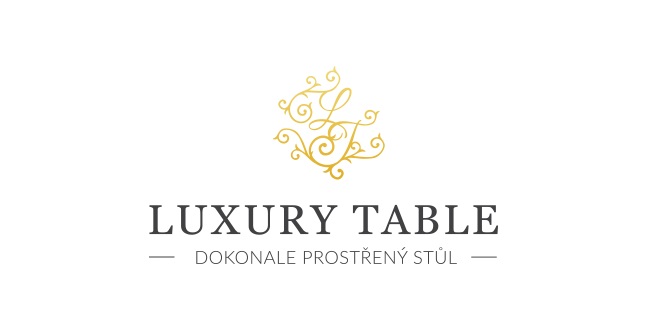 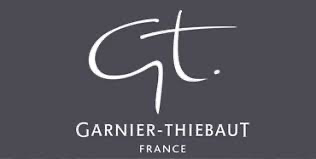 12. 4. 2023TZ – Nová kolekce ubrusů Garnier Thiebaut představuje rozkvetlou letní louku na šalvějovém podkladu Na kolekci ubrusů Bouquet du Soleil od značky Garnier Thiebaut se vyjímají výjevy z letní rozkvetlé louky. Kvalitní materiál v elegantní šalvějové barvě rozehraje interiér křehkými přírodními motivy. Ubrusy kombinují klasický dekor s moderním přístupem a díky tomu se hodí do každé jídelny.

Barevné květy, zralé maliny, ptáci, motýli a chmýří pampelišek zdobí látku vyrobenou ze směsi kvalitní bavlny a lnu. Bohatě prostřený ubrus z této kolekce vypadá jako umělecké dílo z galerie. Dopřejte svému domovu jedinečný dekorační prvek. Textil si můžete prohlédnout v prodejně Villeroy & Boch ve 3. patře obchodního domu Kotva na náměstí Republiky v Praze nebo v e-shopu na www.luxurytable.cz.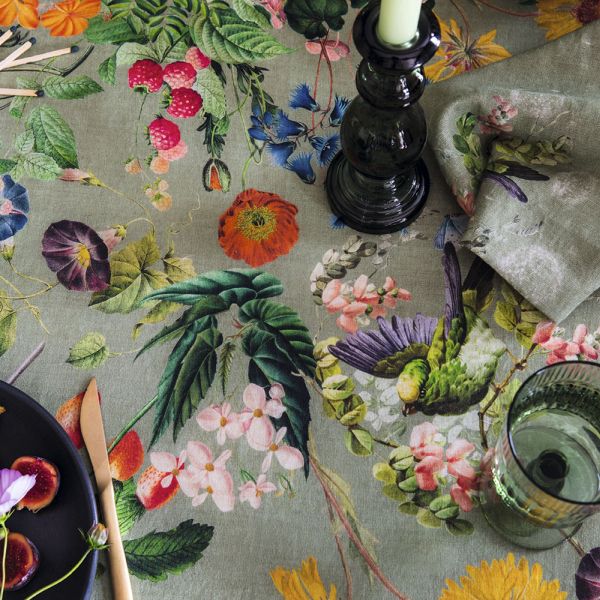 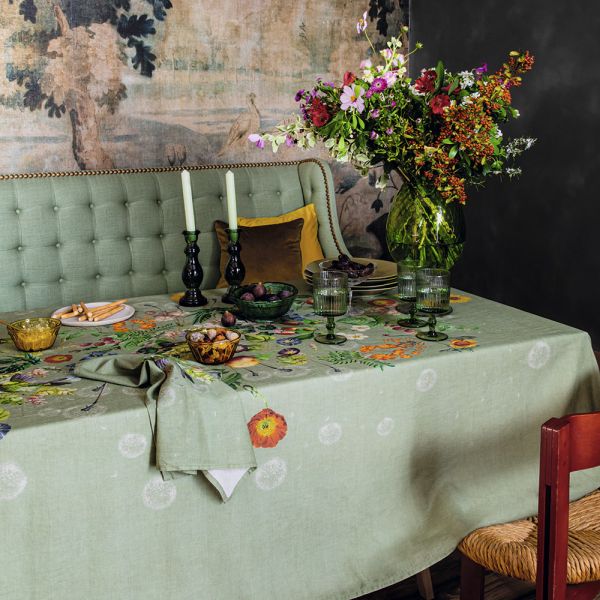 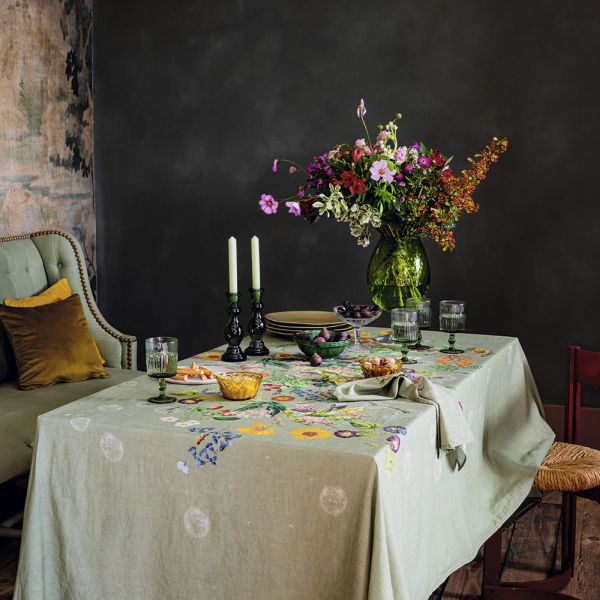 Kontakty:  							Mediální servis:Prodejna Villeroy & Boch                                       		cammino…      Obchodní dům Kotva – 3. patro                               		Dagmar Kutilová    Praha 1 - náměstí Republiky                                     		e-mail: kutilova@cammino.czwww.luxurytable.cz                                                   		tel.: +420 606 687 506  www.facebook.com/luxurytable.cz       	         		www.cammino.cz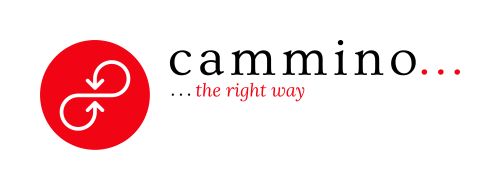 